4. PERSPEKTIVA 28. 1. 2024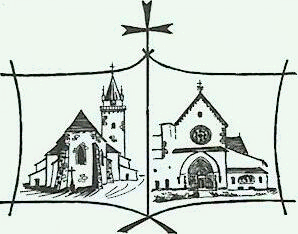 4. neděle v mezidobíVzbudím jim proroka a vložím svoje slova v jeho ústa.neděle		6:35 TIŠN.		za+manžela, * rod.Zemanovu a Juračkovu a za d.v oč.28. 1.			8:45 TIŠN.		za manžela a dvoje rodiče					 10:15 PŘED.	za + dceru Gabrielu					 17:30 PŘED.		MARIÁNSKÉ NEŠPORY					 17:30 TIŠN.		MODLITEBNÍ TRIDUUM MODLITEB MATEK A OTCŮ					 18:30 TIŠN.		za farníkypondělí		8:00 TIŠN.							 17:30 PŘED.	za rodinu Štefůnkovu a Oharkovuúterý			6:30 PŘED		BOHOSLUŽBA SLOVA					 17:30 TIŠN.		DĚTSKÁ za + Sylvu Zouharovou a její děti					 18:30 TIŠN. 	ADORACE za Kurz Alfa (tichá, do 21:30)středa			8:00 TIŠN.		za rodinu Babákovu					 18:00 LOMNIČKAčtvrtek		6:30 PŘED.	za * a + dobrodince, příbuzné, přátele a známe					 18:00 TIŠN.		ADORACE za mír a za kněze1.pátek	 17:30 PŘED.	za + rodiče Josefa a Marii Ruszovy					 18:30 TIŠN.		RŮŽENEC za mír					 19:00 TIŠN.		za ty, kdo žijí zasvěceným životem1.sobota	6:30 PŘED.						 16:00 DD					 18:00 PENZION bohoslužba slova					 19:00 TIŠN.		ADORACE tichá s příležitostí ke svaté zpovědi do 20:00neděle		6:35 TIŠN.		za farníky4. 2.				8:45 TIŠN.		za rodinu Šebkovu					 10:15 PŘED.						 18:30 TIŠN.		za + Zděnka Skřivánka a Boží ochranu pro dceru Luciistředa PAMÁTKA SV. JANA BOSKCA, kněze1. pátek SVÁTEK UVEDENÍ PÁNĚ DO CHRÁMU1. sobota SV. BLAŽEJE, biskupa a mučedníka (svatoblažejské požehnání)Minulou neděli s při sbírce na podporu biblického apoštolátu vybralo v Tišnově 18 363 Kč a v Předklášteří 7 131 Kč. Za Vaše dary děkujeme. 50 % dostane Česká biblická společnost na podporu překladů Písma do dalších jazyků a 50% České katolické biblické dílo.OCHT děkuje za Tříkrálovou sbírku všem dobrovolníkům, organizátorům i koledníkům. Výsledky v naší farnosti: BŘEZINA 15 434 Kč, HEROLTICE 20 888 Kč, HRADČANY 26 841 Kč, KALY 13 280 Kč, LOMNIČKA 28 366 Kč, PŘEDKLÁŠTEŘÍ 70 171 Kč, ŠTĚPÁNOVICE 32 489 Kč, TI-ŠNOV 325 830 Kč, VOHANČICE 16 053 Kč, ZAHRADA 10 640 Kč, ŽELEZNÉ 30 470 KčKurz Alfa probíhá v úterý od 19:00.Všechny zveme k modlitbě za Kurz Alfa. Můžete se připojit k tiché adoraci v úterky večer. Prosím, zapište se na modliteb. službu. Děkujeme.Modlitební setkání nad Biblí bude ve středu v 19:00. Všichni jsou zvaní.Návštěvy nemocných v Tišnově budou v pátek.Příští neděli bude v Tišnově pokřtěna Laura.Farní tábor se uskuteční 7. – 17. 8. 2024. Zveme děti 1. – 9. třídy.Potvrzení o darech pro farnost Vám rádi vystavíme na vyžádání.Ooo OOO ooOMilí přátelé, v dnešním Markově evangeliu jsme slyšeli, že Ježíšovo učení má skutečnou moc. Tato moc však potřebuje hlasatele, aby mohla pronikat skrze svědectví a službu do lidských srdcí.Vzhledem k tomu, že je tu opět doba spojená s životním rozhodováním nejen pro ty, kdo budou skládat maturitní zkoušku, obracím se na vás, kteří zvažujete vykročit ke kněžské službě. Jde o povolání, o němž svatý farář arský říká, že má být láskou Kristova srdce. Žijeme v době, kdy se církev může pro společnost jevit jako málo čitelná. O to více potřebujeme obětavé, odhodlané a radostné kněze.Jako biskup bych vás, mladí muži, kteří vnímáte povolání ke kněžství, rád informoval, že přihlášku do kněžského semináře můžete zaslat poštou na sekretariát Biskupství brněnského do konce března 2024. Formulář přihlášky naleznete na webových stránkách biskupství. V modlitbě biskup PavelŘKF Tišnov, Kostelní 16, 666 01 Tišnov, farář: 776 765 401, kaplan: 721 544 182;rybecky@dieceze.cz; farnosttisnov.cz; facebook.com/FarnostTisnovPredklasteri